DIRECCIÓN DE RECURSOS HUMANOS DIRECTORA A.I.: JAQUELINE ROXANA ROSALES MEJÍA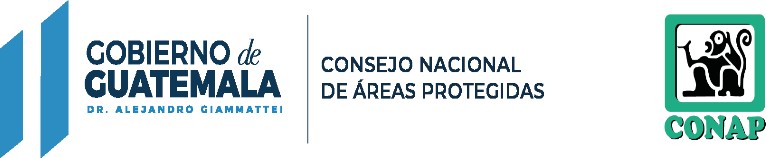 RESPONSABLE DE ACTUALIZACIÓN DE INFORMACIÓN: ALBA IMELDA ESTRADA QUEVEDO MES REPORTADO: JULIO 2022(ARTÍCULO 11, NUMERAL 2, LEY DE ACCESO A LA INFORMACIÓN PÚBLICA)NORENGLÓN PRESUPUESTARIONOMBRES Y APELLIDOSSERVICIOS PRESTADOSHONORARIOSHONORARIOSVIGENCIA DE CONTRATACIÓNOBSERVACIONESRECONOCIMIENTO DE GASTO1´029ANGIE MISHEL ALVARADO PÉREZ DE CHINCHILLASERVICIOS TÉCNICOS ADMINISTRATIVOSQ7,000.0003-06-2022 AL 31-08-20222´029CARLOS ENRIQUE HURTADO ARRIAGASERVICIOS TÉCNICOS ADMINISTRATIVOSQ6,000.0001-07-2022 AL 30-09-20223´029DÁMARIS YESENIA ESQUIVEL MARROQUÍN DE RIVERASERVICIOS PROFESIONALES ADMINISTRATIVOSQ15,000.0001-07-2022 AL 30-09-20224´029KATHERYN ROCÍO HERNÁNDEZ (ÚNICO APELLIDO)SERVICIOS TÉCNICOS ADMINISTRATIVOSQ5,000.0001-07-2022 AL 30-09-20225´029ONELIA ESPERANZA RUIZ VÁSQUEZSERVICIOS TÉCNICOS ADMINISTRATIVOSQ6,000.0001-07-2022 AL 30-09-20226´029SILVIA BEATRÍZ FLORES REYESSERVICIOS PROFESIONALES ADMINISTRATIVOSQ10,000.0001-07-2022 AL 30-09-20227´029CLAUDIA JULISSA CASTRO RODRÍGUEZSERVICIOS TÉCNICOS ADMINISTRATIVOSQ5,000.0001-07-2022 AL 30-09-20228´029GILMA ALEJANDRA GÓMEZ HERRERASERVICIOS TÉCNICOS EN ANÁLISIS GEOESPACIALQ5,000.0001-07-2022 AL 30-09-2022NORENGLÓN PRESUPUESTARIONOMBRES Y APELLIDOSSERVICIOS PRESTADOSHONORARIOSHONORARIOSVIGENCIA DE CONTRATACIÓNOBSERVACIONESRECONOCIMIENTO DE GASTO9´029RAÚL ALFONSO ALVAREZ PÉREZSERVICIOS TÉCNICOS EN ANÁLISIS GEOESPACIALQ8,000.0001-07-2022 AL 30-09-202210´029HELEN ADRIANA LARIOS GUERREROSERVICIOS PROFESIONALES PARA EL DESARROLLO DEL -SIGAP-Q8,000.0001-07-2022 AL 30-09-202211´029JORGE MARIO MUÑOZ JUÁREZSERVICIOS TÉCNICOS PARA EL DESARROLLO DEL -SIGAP-Q6,000.0001-07-2022 AL 30-09-202212´029MARÍA DENISSE CORDÓN ZUÑIGASERVICIOS TÉCNICOS PARA EL DESARROLLO DEL -SIGAP-Q8,000.0001-07-2022 AL 30-09-202213´029SAMUEL CAMEY CURRUCHICHSERVICIOS PROFESIONALES PARA EL DESARROLLO DEL -SIGAP-Q10,000.0001-07-2022 AL 30-09-202214´029CANDY ROXANA GIRÓN CABRERASERVICIOS PROFESIONALES EN EDUCACIÓN PARA EL DESARROLLO SOSTENIBLEQ7,000.0001-07-2022 AL 30-09-202215´029FERNANDO ANTONIO PRIETO LARASERVICIOS TÉCNICOS ADMINISTRATIVOSQ7,000.0001-07-2022 AL 30-09-202216´029ILIANA LUCÍA RIVERA OLIVASERVICIOS PROFESIONALES EN EDUCACIÓN PARA EL DESARROLLO SOSTENIBLEQ7,000.0001-07-2022 AL 30-09-202217´029ASTRID MARICELA JUMP MONTERROSO DE VEGASERVICIOS PROFESIONALES EN GESTIÓN AMBIENTALQ10,000.0001-07-2022 AL 30-09-2022NORENGLÓN PRESUPUESTARIONOMBRES Y APELLIDOSSERVICIOS PRESTADOSHONORARIOSHONORARIOSVIGENCIA DE CONTRATACIÓNOBSERVACIONESRECONOCIMIENTO DE GASTO18´029ANDREA ISABEL SANTIZO SANTIZOSERVICIOS TÉCNICOS ADMINISTRATIVOSQ4,000.0001-07-2022 AL 30-09-202219´029DAAVID ABRAHAM CONTRERAS TREJOSERVICIOS TÉCNICOS EN MANEJO DE BOSQUES Y VIDA SILVESTREQ7,000.0001-07-2022 AL 30-09-202220´029ERIK FERNANDO ALVARADO ORELLANASERVICIOS TÉCNICOS EN MANEJO DE BOSQUESQ8,000.0001-07-2022 AL 30-09-202221´029JULIO FERNANDO CRUZ CORZOSERVICIOS PROFESIONALES EN MANEJO DE BOSQUES Y VIDA SILVESTREQ8,000.0001-07-2022 AL 30-09-202222´029MANUEL ALEJANDRO COLINDRES ORELLANASERVICIOS TÉCNICOS EN MANEJO DE BOSQUES Y VIDA SILVESTREQ7,000.0001-07-2022 AL 30-09-202223´029SIOMARA ANAITÉ CALDERON BARILLASSERVICIOS TÉCNICOS EN MANEJO DE BOSQUES Y VIDA SILVESTREQ8,000.0001-07-2022 AL 30-09-202224´029AURA PATRICIA CRUZ LÓPEZSERVICIOS PROFESIONALES EN ASESORIA JURÍDICA LABORALQ15,000.0001-07-2022 AL 30-09-202225´029MYRNA ELIZABETH LEMUS LEMUS DE RUÍZSERVICIOS TÉCNICOS EN RECURSOS HUMANOSQ7,000.0001-07-2022 AL 30-09-202226´029JOSELITO DURIBAL SÁNCHEZ MORENOSERVICIOS TÉCNICOS EN TECNOLOGÍAS DE LA INFORMACIÓNQ7,000.0001-07-2022 AL 30-09-2022NORENGLÓN PRESUPUESTARIONOMBRES Y APELLIDOSSERVICIOS PRESTADOSHONORARIOSHONORARIOSVIGENCIA DE CONTRATACIÓNOBSERVACIONESRECONOCIMIENTO DE GASTO27´029PEDRO TOMÁS MEJÍA TOLSERVICIOS TÉCNICOS EN TECNOLOGÍAS DE LA INFORMACIÓNQ5,000.0001-07-2022 AL 30-09-202228´029LESLIE MELISA OJEDA CABRERASERVICIOS PROFESIONALES EN VALORACIÓN Y CONSERVACIÓN DE LA DIVERSIDAD BIOLOGICAQ10,000.0001-07-2022 AL 30-09-202229´029ROLBIN ALEJANDRO MORALES Y MORALESSERVICIOS PROFESIONALES EN VALORACIÓN Y CONSERVACIÓN DE LA DIVERSIDAD BIOLOGICAQ10,000.0001-07-2022 AL 30-09-202230´029ELSA LEONELA MAURICIO (ÚNICO APELLIDO)SERVICIOS TÉCNICOS EN ASUNTOS JURÍDICOSQ10,000.0001-07-2022 AL 30-09-202231´029JOSÉ ANTONIO SANTIAGO ESCOBARSERVICIOS TÉCNICOS ADMINISTRATIVOSQ13,000.0001-07-2022 AL 30-09-202232´029CARMEN MAGALI LÓPEZ ROMERO DE DÍAZSERVICIOS TÉCNICOS EN ASUNTOS JURÍDICOSQ7,000.0001-07-2022 AL 30-09-202233´029DOUGLAS ISMAEL ALVAREZ (único apellido)SERVICIOS PROFESIONALES EN ASUNTOS JURÍDICOSQ10,000.0001-07-2022 AL 30-09-202234´029OSMAN ANIBAL LÓPEZ MILIANSERVICIOS TÉCNICOS EN ASUNTOS JURÍDICOSQ6,000.0001-07-2022 AL 30-09-202235´029YAZMÍN DE JESÚS OBANDO MILIÁN DE CUSTODIOSERVICIOS TÉCNICOS EN ASUNTOS JURÍDICOSQ7,000.0001-07-2022 AL 30-09-2022NORENGLÓN PRESUPUESTARIONOMBRES Y APELLIDOSSERVICIOS PRESTADOSHONORARIOSHONORARIOSVIGENCIA DE CONTRATACIÓNOBSERVACIONESRECONOCIMIENTO DE GASTO36´029ANA LUCÍA OLIVA ROJASSERVICIOS TÉCNICOS EN ASUNTOS JURÍDICOSQ7,000.0001-07-2022 AL 30-09-202237´029SERGIO DAVID VASQUEZ PAIZSERVICIOS TÉCNICOS EN ASUNTOS TÉCNICOS REGIONALESQ8,000.0001-07-2022 AL 30-09-202238´029DIEGO ANTONIO SILVA SANTIZOSERVICIOS TÉCNICOS EN COMUNICACIÓN SOCIAL, RELACIONES PUBLICAS Y PROTOCOLOQ8,000.0001-07-2022 AL 30-09-202239´029LUISANA MIROSLAVA PAZ ARÉVALO DE SCHEELSERVICIOS PROFESIONALES EN COMUNICACIÓN SOCIAL, RELACIONES PUBLICAS Y PROTOCOLOQ13,500.0001-07-2022 AL 30-09-202240´029NORMA YADIRA JÓJ PUÁCSERVICIOS PROFESIONALES EN COMUNICACIÓN SOCIAL, RELACIONES PUBLICAS Y PROTOCOLOQ8,000.0001-07-2022 AL 30-09-202241´029GLENDIN LORENA ELIAS MORALESSERVICIOS PROFESIONALES EN COOPERACIÓN NACIONAL E INTERNACIONALQ8,000.0001-07-2022 AL 30-09-202242´029OSCAR RAFAEL RIVERA PADILLASERVICIOS TÉCNICOS EN COOPERACIÓN NACIONAL E INTERNACIONALQ8,000.0001-07-2022 AL 30-09-202243´029YORDY KEVIN RUGGERI FRAATZ RAMOSSERVICIOS TÉCNICOS ADMINISTRATIVOSQ5,000.0001-07-2022 AL 30-09-202244´029DAVID ELADIO VARGAS NISTHALSERVICIOS TÉCNICOS EN PLANIFICACIÓNQ9,000.0001-07-2022 AL 30-09-2022NORENGLÓN PRESUPUESTARIONOMBRES Y APELLIDOSSERVICIOS PRESTADOSHONORARIOSHONORARIOSVIGENCIA DE CONTRATACIÓNOBSERVACIONESRECONOCIMIENTO DE GASTO45´029PAULO CÉSAR ORTIZ BÁSERVICIOS PROFESIONALES EN PLANIFICACIÓNQ10,000.0001-07-2022 AL 30-09-202246´029MARICARMEN GONZÁLEZ MAZARIEGOS DE RAMÍREZSERVICIOS TÉCNICOS PARA EL DESARROLLO DEL -SIGAP-Q6,500.0001-07-2022 AL 30-09-202247´029EDGAR MOISES MÉNDEZ PENSAMIENTOSERVICIOS PROFESIONALES PARA EL DESARROLLO DEL -SIGAP-Q8,000.0001-07-2022 AL 30-09-202248´029EDIN FERNANDO ESTRADA CASTROSERVICIOS TÉCNICOS EN MANEJO DE BOSQUES Y VIDA SILVESTREQ6,500.0001-07-2022 AL 30-09-202249´029FRANCISCO VARGAS BACSERVICIOS TÉCNICOS PARA EL DESARROLLO DEL -SIGAP-Q7,000.0001-07-2022 AL 30-09-202250´029HEBER ELIAZAR GONZALEZ CORONADOSERVICIOS TÉCNICOS PARA EL DESARROLLO DEL -SIGAP-Q6,000.0001-07-2022 AL 30-09-202251´029HECTOR RENNATO PORRES MOLINASERVICIOS PROFESIONALES EN MANEJO FORESTALQ8,000.0001-07-2022 AL 30-09-202252´029MICHAEL LEONEL ANDRES LEAL YATSERVICIOS TÉCNICOS EN MANEJO DE BOSQUES Y VIDA SILVESTREQ6,000.0001-07-2022 AL 30-09-202253´029CARLOS ENRIQUE PÉREZ PAZSERVICIOS TÉCNICOS EN MANEJO DE BOSQUES Y VIDA SILVESTREQ6,500.0001-07-2022 AL 30-09-2022NORENGLÓN PRESUPUESTARIONOMBRES Y APELLIDOSSERVICIOS PRESTADOSHONORARIOSHONORARIOSVIGENCIA DE CONTRATACIÓNOBSERVACIONESRECONOCIMIENTO DE GASTO54´029CARLOS MIGUEL MORALES CONDESERVICIOS TÉCNICOS EN MANEJO DE BOSQUES Y VIDA SILVESTREQ7,000.0001-07-2022 AL 30-09-202255´029TERESA NOEMÍ GALINDO LORENZO DE GONZALEZSERVICIOS PROFESIONALES EN ASUNTOS JURÍDICOSQ8,000.0001-07-2022 AL 30-09-202256´029EDWIN WILLIAM CHOPÉN POZSERVICIOS PROFESIONALES PARA EL DESARROLLO DEL -SIGAP-Q8,000.0001-07-2022 AL 30-09-202257´029GLENDY PAOLA ASUNCIÓN CUTZAL CHAVAJAYSERVICIOS TÉCNICOS PARA EL DESARROLLO DEL -SIGAP-Q7,000.0001-07-2022 AL 30-09-202258´029FRANCISCO JOSÉ FAJARDO (UNICO APELLIDO)SERVICIOS PROFESIONALES PARA EL DESARROLLO DEL -SIGAP-Q10,000.0001-07-2022 AL 30-09-202259´029GERMAN DESIDERIO GARCIA MORALESSERVICIOS TÉCNICOS EN VALORACIÓN Y CONSERVACIÓN DE LA DIVERSIDAD BIOLOGICAQ8,000.0001-07-2022 AL 30-09-202260´029JACKELINE LEONELA SALAS MAZARIEGOSSERVICIOS PROFESIONALES EN EDUCACIÓN PARA EL DESARROLLO SOSTENIBLEQ7,000.0001-07-2022 AL 30-09-202261´029JUAN CARLOS DÍAZ MÉNDEZSERVICIOS TÉCNICOS EN MANEJO DE BOSQUES Y VIDA SILVESTREQ7,000.0001-07-2022 AL 30-09-202262´029NEHEMÍAS RODERICO GONZÁLEZ MÉRIDASERVICIOS TÉCNICOS EN MANEJO DE BOSQUES Y VIDA SILVESTREQ8,000.0001-07-2022 AL 30-09-2022NORENGLÓN PRESUPUESTARIONOMBRES Y APELLIDOSSERVICIOS PRESTADOSHONORARIOSHONORARIOSVIGENCIA DE CONTRATACIÓNOBSERVACIONESRECONOCIMIENTO DE GASTO63´029ESTUARDO LENIN GARCÍA ZEASERVICIOS TÉCNICOS EN ASUNTOS JURÍDICOSQ8,000.0001-07-2022 AL 30-09-202264´029FRANKLIN ARMANDO AMBROSIO VELASERVICIOS TÉCNICOS EN GESTIÓN AMBIENTALQ6,000.0001-07-2022 AL 30-09-202265´029KATTYE RUBY VICENTE ALVARADOSERVICIOS TÉCNICOS EN ASUNTOS JURÍDICOSQ7,000.0001-07-2022 AL 30-09-202266´029LUDWIG JOHANÁN CABRERA ERMITAÑOSERVICIOS TÉCNICOS PARA EL DESARROLLO DEL -SIGAP-Q7,000.0001-07-2022 AL 30-09-202267´029MONICA IVONNE URBINA GARCÍASRVICIOS TÉCNICOS EN GESTIÓN AMBIENTALQ7,000.0001-07-2022 AL 30-09-202268´029VICTOR HUGO DE LEÓN HUERTASSERVICIOS TÉCNICOS EN ASUNTOS JURÍDICOSQ6,000.0001-07-2022 AL 30-09-202269´029VICTOR MANUEL OLIVA PONCESERVICIOS TÉCNICOS EN GESTIÓN AMBIENTALQ6,000.0001-07-2022 AL 30-09-202270´029VIVIAN ROXANA GONZÁLEZ CASTILLOSERVICIOS PROFESIONALES EN MANEJO DE BOSQUES Y VIDA SILVESTREQ8,000.0001-07-2022 AL 30-09-202271´029ALVARO FRANCISCO MARTÍNEZ RODRÍGUEZSERVICIOS TÉCNICOS COMO ENLACE MUNICIPALQ7,000.0001-07-2022 AL 30-09-2022NORENGLÓN PRESUPUESTARIONOMBRES Y APELLIDOSSERVICIOS PRESTADOSHONORARIOSHONORARIOSVIGENCIA DE CONTRATACIÓNOBSERVACIONESRECONOCIMIENTO DE GASTO72´029DELFINO DE JESUS HERRERA CARRILLOSERVICIOS PROFESIONALES PARA EL DESARROLLO DEL -SIGAP-Q8,000.0001-07-2022 AL 30-09-202273´029ESDRAS ABIMAEL BARRIOS PÉREZSERVICIOS PROFESIONALES EN MANEJO DE BOSQUES Y VIDA SILVESTREQ8,000.0001-07-2022 AL 30-09-202274´029FRANCISCO ORTÍZ GÓMEZSERVICIOS TÉCNICOS PARA EL DESARROLLO DEL -SIGAP-Q7,000.0001-07-2022 AL 30-09-202275´029HENRY MARCELINO MONTEJO CÁRDENASSERVICIOS TÉCNICOS EN CONTROL Y PROTECCIÓNQ6,500.0001-07-2022 AL 30-09-202276´029CLAUDIA YAMILETH MEJIA CASTRO DE RAMÍREZSERVICIOS PROFESIONALES ADMINISTRATIVOSQ8,000.0001-07-2022 AL 30-09-202277´029DOUGLAS DANILO MEJÍA VALENZUELASERVICIOS TÉCNICOS EN MANEJO FORESTALQ6,000.0001-07-2022 AL 30-09-202278´029EDDY ARIEL SAAVEDRA MÉNDEZSERVICIOS TÉCNICOS EN MANEJO DE BOSQUES Y VIDA SILVESTREQ6,000.0001-07-2022 AL 30-09-202279´029GISELA MARISOL RODRIGUEZ SERRATOSERVICIOS PROFESIONALES EN ASUNTOS JURÍDICOSQ10,000.0001-07-2022 AL 30-09-202280´029HENDRYC OBED ACEVEDO CATALÁNSERVICIOS TÉCNICOS PARA EL DESARROLLO DEL -SIGAP-Q9,000.0001-07-2022 AL 30-09-2022NORENGLÓN PRESUPUESTARIONOMBRES Y APELLIDOSSERVICIOS PRESTADOSHONORARIOSHONORARIOSVIGENCIA DE CONTRATACIÓNOBSERVACIONESRECONOCIMIENTO DE GASTO81´029JAIME RENÉ CRÚZ (ÚNICO APELLIDO)SERVICIOS PROFESIONALES PARA EL DESRROLLO DEL -SIGAP-Q8,000.0001-07-2022 AL 30-09-202282´029JAZMIN LISETH VALDEZ MENDEZ DE SANDOVALSERVICIOS TÉCNICOS EN ANÁLISIS GEOESPACIALQ7,000.0001-07-2022 AL 30-09-202283´029JORGE MAURICIO WARREN ESMENJAUDSERVICIOS PROFESIONALES PARA EL DESARROLLO DEL -SIGAP-Q10,000.0001-07-2022 AL 30-09-202284´029JULIAN ALONSO SERRATO RODRÍGUEZSERVICIOS TÉCNICOS EN CONTROL Y PROTECCIÓNQ6,000.0001-07-2022 AL 30-09-202285´029OSMAN MAURICIO MATEO MONTEJOSERVICIOS TÉCNICOS EN MANEJO FORESTALQ6,000.0001-07-2022 AL 30-09-202286´029TULIO ENRIQUE TENI ESTRADASERVICIOS TÉCNICOS EN MANEJO DE BOSQUES Y VIDA SILVESTREQ6,000.0001-07-2022 AL 30-09-202287´029WENSES EMÉNIGUI ELLINGTON ROJASSERVICIOS TÉCNICOS EN PUEBLOS INDIGENAS Y COMUNIDADES LOCALESQ6,000.0001-07-2022 AL 30-09-202288´029BEBERLYN ABIGAIL GARCÍA NUFIOSERVICIOS TÉCNICOS EN ASUNTOS JURÍDICOSQ5,000.0001-07-2022 AL 30-09-202289´029CLAUDIA MARINÉ DE LEÓN TEOSERVICIOS PROFESIONALES EN ASUNTOS JURÍDICOSQ15,000.0001-07-2022 AL 30-09-2022NORENGLÓN PRESUPUESTARIONOMBRES Y APELLIDOSSERVICIOS PRESTADOSHONORARIOSHONORARIOSVIGENCIA DE CONTRATACIÓNOBSERVACIONESRECONOCIMIENTO DE GASTO90´029AMILCAR OCTAVIO MIRANDA VIVARSERVICIOS TÉCNICOS EN MANEJO DE BOSQUES Y VIDA SILVESTREQ8,000.0001-07-2022 AL 30-09-202291´029BYRON FERNANDO SALGUERO VENTURASERVICIOS TÉCNICOS EN MANEJO DE BOSQUES Y VIDA SILVESTREQ7,000.0001-07-2022 AL 30-09-202292´029CHRYSTEL SUZETH GUADALUPE TORRES PINEDASERVICIOS TÉCNICOS EN MANEJO DE BOSQUES Y VIDA SILVESTREQ8,000.0001-07-2022 AL 30-09-202293´029ERICK ELIZARDO ORTIZ ACEVEDOSERVICIOS PROFESIONALES PARA EL DESARROLLO DEL -SIGAP-Q6,000.0001-07-2022 AL 30-09-202294´029JORGE EDUARDO BERBÉN DUQUESERVICIOS TÉCNICOS EN CONTROL Y PROTECCIÓNQ6,500.0001-07-2022 AL 30-09-202295´029KEVIN RENÉ VÁSQUEZ CABRERASERVICIOS PROFESIONALES EN MANEJO DE BOSQUES Y VIDA SILVESTREQ6,500.0001-07-2022 AL 30-09-202296´029LUIS FERNANDO SAGASTUME GARCÍASERVICIOS TÉCNICOS EN MANEJO FORESTALQ6,000.0001-07-2022 AL 30-09-202297´029LUIS FRANCISCO MAYORGA JORDÁNSERVICIOS PROFESIONALES PARA EL DESARROLLO DEL -SIGAP-Q11,000.0001-07-2022 AL 30-09-202298´029LUIS PEDRO PEÑATE CASTILLOSERVICIOS PROFESIONALES EN ASUNTOS JURÍDICOSQ12,000.0001-07-2022 AL 30-09-2022NORENGLÓN PRESUPUESTARIONOMBRES Y APELLIDOSSERVICIOS PRESTADOSHONORARIOSHONORARIOSVIGENCIA DE CONTRATACIÓNOBSERVACIONESRECONOCIMIENTO DE GASTO99´029NERY FRANCISCO PÉREZ LÓPEZSERVICIOS TÉCNICOS EN MANEJO DE BOSQUES Y VIDA SILVESTREQ6,000.0001-07-2022 AL 30-09-2022100´029OTTO DAVID FRANCO GÓMEZSERVICIOS TÉCNICOS PARA EL DESARROLLO DEL -SIGAP-Q8,000.0001-07-2022 AL 30-09-2022101´029ROSA ESTELA LÓPEZ CERÍN DE FIGUEROASERVICIOS TÉCNICOS EN MANEJO DE BOSQUES Y VIDA SILVESTREQ8,000.0001-07-2022 AL 30-09-2022102´029WILLIAM GIOVANNI ALDANA LEIVASERVICIOS TÉCNICOS EN MANEJO DE BOSQUES Y VIDA SILVESTREQ6,500.0001-07-2022 AL 30-09-2022103´029AARON KENNETH BAÑOS MATUSSERVICIOS EN TÉCNICOS EDUCACIÓN AMBIENTALQ6,000.0001-07-2022 AL 30-09-2022104´029ABNER AUGUSTO ARGUETA MORALESSERVICIOS TÉCNICOS PARA EL DESARROLLO DEL -SIGAP-Q8,000.0001-07-2022 AL 30-09-2022105´029ALEJANDRA ELIZABETH LEMUS CASTELLANOSSERVICIOS TÉCNICOS EN MANEJO FORESTALQ6,000.0001-07-2022 AL 30-09-2022106´029ALVARO JOSUÉ HOIL FLORESSERVICIOS TÉCNICOS PARA EL DESARROLLO DEL -SIGAP-Q7,000.0001-07-2022 AL 30-09-2022107´029ANGELICA MELISA ALEGRÍA LÓPEZSERVICIOS TÉCNICOS EN ASUNTOS JURÍDICOSQ5,000.0001-07-2022 AL 30-09-2022NORENGLÓN PRESUPUESTARIONOMBRES Y APELLIDOSSERVICIOS PRESTADOSHONORARIOSHONORARIOSVIGENCIA DE CONTRATACIÓNOBSERVACIONESRECONOCIMIENTO DE GASTO108´029ELDER ANTONIO CABALLEROS DEL VILLARSERVICIOS PROFESIONALES EN ASUNTOS TÉCNICOSQ9,000.0001-07-2022 AL 30-09-2022109´029ELVIS JOSUÉ CASTELLANOS PINEDASERVICIOS TÉCNICOS EN GESTIÓN AMBIENTALQ6,000.0001-07-2022 AL 30-09-2022110´029ERICK FRANCISCO CHUVÁ MORALESSERVICIOS PROFESIONALES EN MANEJO DE BOSQUES Y VIDA SILVESTREQ8,000.0001-07-2022 AL 30-09-2022111´029ESTEPHANIE ANNELISE AGUILAR SAMAYOASERVICIOS TÉCNICOS EN TURISMO SOSTENIBLEQ8,000.0001-07-2022 AL 30-09-2022112´029FERNANDO ARTURO GÓMEZ TELÓNSERVICIOS TÉCNICOS EN MANEJO DE BOSQUES Y VIDA SILVESTREQ6,000.0001-07-2022 AL 30-09-2022113´029FREDY ANTONIO SOLIS CHÁNSERVICIOS TÉCNICOS EN ANÁLISIS GEOESPACIALQ7,000.0001-07-2022 AL 30-09-2022114´029GÉRSON ESTUARDO CRUZ ORTÍZSERVICIOS TÉCNICOS EN CONTROL Y PROTECCIÓNQ6,000.0001-07-2022 AL 30-09-2022115´029GUSTAVO ADOLFO SALVATIERRA CORDÓNSERVICIOS PROFESIONALES PARA EL DESARROLLO DEL -SIGAP-Q10,000.0001-07-2022 AL 30-09-2022116´029HÉCTOR HUGO CRUZ GALEANOSERVICIOS TÉCNICOS PARA EL DESARROLLO DEL -SIGAP-Q6,000.0001-07-2022 AL 30-09-2022NORENGLÓN PRESUPUESTARIONOMBRES Y APELLIDOSSERVICIOS PRESTADOSHONORARIOSHONORARIOSVIGENCIA DE CONTRATACIÓNOBSERVACIONESRECONOCIMIENTO DE GASTO117´029HENRY ALEXANDER SEGURA NAJERASERVICIOS PROFESIONALES EN MANEJO DE BOSQUES Y VIDA SILVESTREQ7,000.0001-07-2022 AL 30-09-2022118´029JAVIER ENRIQUE GONZALEZ PARRASERVICIOS TÉCNICOS ADMINISTRATIVOSQ4,500.0001-07-2022 AL 30-09-2022119´029JORGE MARIO GUDIEL BARCOSERVICIOS TÉCNICOS EN EXTENSIONISMO RURALQ8,000.0001-07-2022 AL 30-09-2022120´029JUAN ANTONIO MADRID RIVERASERVICIOS TÉCNICOS EN GESTIÓN AMBIENTALQ6,000.0001-07-2022 AL 30-09-2022121´029JULIAN ENRIQUE ZETINA TUNSERVICIOS TÉCNICOS EN ANÁLISIS GEOESPACIALQ10,000.0001-07-2022 AL 30-09-2022122´029JULIO AROLDO PINEDA ESCOBARSERVICIOS TÉCNICOS EN PREVENCIÓN Y MANEJO DE INCEDIOS FORESTALESQ7,000.0001-07-2022 AL 30-09-2022123´029KARLA YESENIA LÓPEZ DÍAZ DE HERNÁNDEZSERVICIOS PROFESIONALES EN ASUNTOS JURÍDICOSQ7,000.0001-07-2022 AL 30-09-2022124´029LEIDY KARINA ROSALES SUÁREZSERVICIOS TÉCNICOS PARA EL DESARROLLO DEL -SIGAP-Q6,000.0001-07-2022 AL 30-09-2022125´029LEYDA SIOMARA MENDEZ MERIDASERVICIOS PROFESIONALES EN MANEJO DE BOSQUES Y VIDA SILVESTREQ6,000.0001-07-2022 AL 30-09-2022NORENGLÓN PRESUPUESTARIONOMBRES Y APELLIDOSSERVICIOS PRESTADOSHONORARIOSHONORARIOSVIGENCIA DE CONTRATACIÓNOBSERVACIONESRECONOCIMIENTO DE GASTO126´029LILIAN XIOMARA PERÉA CARRERASERVICIOS TÉCNICOS EN MANEJO DE BOSQUES Y VIDA SILVESTREQ7,000.0001-07-2022 AL 30-09-2022127´029LUBIA AREDY CONTRERAS RAMÍREZSERVICIOS PROFESIONALES EN ASUNTOS JURÍDICOSQ8,000.0001-07-2022 AL 30-09-2022128´029LUIS AROLDO HERRERA LÓPEZSERVICIOS TÉCNICOS EN MANEJO DE BOSQUES Y VIDA SILVESTREQ7,000.0001-07-2022 AL 30-09-2022129´029MANFREDO MARTÍNEZ ORTÍZSERVICIOS TÉCNICOS EN ANÁLISIS GEOESPACIALQ6,000.0001-07-2022 AL 30-09-2022130´029MANFREDO VINICIO HERNÁNDEZ JUÁREZSERVICIOS TÉCNICOS EN CONTROL Y PROTECCIÓNQ6,000.0001-07-2022 AL 30-09-2022131´029MANUEL ROLANDO DE LEÓN MORENOSERVICIOS TÉCNICOS EN MANEJO DE BOSQUESQ7,000.0001-07-2022 AL 30-09-2022132´029MARÍA MARIANA SARCEÑO HERNÁNDEZSERVICIOS TÉCNICOS EN EXTENSIONISMO RURALQ6,000.0001-07-2022 AL 30-09-2022133´029MARYORI DALISSA RODRÍGUEZ BORGESSERVICIOS TÉCNICOS EN GESTIÓN AMBIENTALQ6,000.0001-07-2022 AL 30-09-2022134´029MIGUEL ANTONIO ARTOLA DÍAZSERVICIOS TÉCNICOS PARA EL DESARROLLO DEL -SIGAP-Q6,000.0001-07-2022 AL 30-09-2022NORENGLÓN PRESUPUESTARIONOMBRES Y APELLIDOSSERVICIOS PRESTADOSHONORARIOSHONORARIOSVIGENCIA DE CONTRATACIÓNOBSERVACIONESRECONOCIMIENTO DE GASTO135´029NIDIAN AUREOLA MENÉNDEZ PALENCIA DE VELÁSQUEZSERVICIOS TÉCNICOS PARA EL DESARROLLO DEL -SIGAP-Q7,000.0001-07-2022 AL 30-09-2022136´029NISSA JENNIFER NAYELI CUELLAR CHANSERVICIOS TÉCNICOS EN MANEJO DE BOSQUES Y VIDA SILVESTREQ7,000.0001-07-2022 AL 30-09-2022137´029OSCAR ABDEL TAYÚN BAÑOSSERVICIOS TÉCNICOS EN GESTIÓN AMBIENTALQ6,000.0001-07-2022 AL 30-09-2022138´029OSCAR VINICIO CASTELLANOS VÁSQUEZSERVICIOS TÉCNICOS EN ANÁLISIS GEOESPACIALQ8,000.0001-07-2022 AL 30-09-2022139´029RANVIER NEFTALÍ IBÁÑEZ ZÚÑIGASERVICIOS TÉCNICOS EN PLANIFICACIÓNQ7,000.0001-07-2022 AL 30-09-2022140´029ROBIN ENGEL MORALES BURGOSSERVICIOS TÉCNICOS PARA EL DESARROLLO DEL -SIGAP-Q6,000.0001-07-2022 AL 30-09-2022141´029RUDY ANTONIO FLORES MASSERVICIOS TÉCNICOS EN EDUCACIÓN AMBIENTALQ7,000.0001-07-2022 AL 30-09-2022142´029SANDY ESTER POLANCO VÉLIZSERVICIOS TÉCNICOS ADMINISTRATIVOSQ3,500.0001-07-2022 AL 30-09-2022143´029VICTOR MANUEL CETINA BETANCOHURTSERVICIOS PROFESIONALES EN ASUNTOS JURÍDICOSQ10,000.0001-07-2022 AL 30-09-2022NORENGLÓN PRESUPUESTARIONOMBRES Y APELLIDOSSERVICIOS PRESTADOSHONORARIOSHONORARIOSVIGENCIA DE CONTRATACIÓNOBSERVACIONESRECONOCIMIENTO DE GASTO144´029WALTER ADOLFO GÓNGORA MARSERVICIOS TÉCNICOS EN GESTIÓN AMBIENTALQ6,000.0001-07-2022 AL 30-09-2022145´029WANDA MARIOLA FERRAL VALDEZSERVICIOS PROFESIONALES EN ASUNTOS DE GENEROQ10,000.0001-07-2022 AL 30-09-2022146´029WELTER ELIUD YANES HOILSERVICIOS TÉCNICOS EN EXTENSIONISMO RURALQ7,000.0001-07-2022 AL 30-09-2022147´029YOSSY MARBENY COROY CALDERÓNSERVICIOS TÉCNICOS ADMINISTRATIVOSQ4,000.0001-07-2022 AL 30-09-2022148´029ANGEL ALEXANDER ESTRADA DUBÓNSERVICIOS TÉCNICOS EN ASUNTOS COMUNITARIOSQ6,000.0001-07-2022 AL 30-09-2022149´029EDWARD ORLANDO OLIVA LÓPEZSERVICIOS TÉCNICOS PARA EL DESARROLLO DEL -SIGAP-Q7,000.0001-07-2022 AL 30-09-2022150´029JULIO AGUSTIN PEÑA CHENSERVICIOS TÉCNICOS EN EXTENSIONISMO RURALQ6,000.0001-07-2022 AL 30-09-2022151´029MARIO JONDANI MAZARIEGOS SILVASERVICIOS TÉCNICOS EN EXTENSIONISMO RURALQ6,000.0001-07-2022 AL 30-09-2022152´029SENDER WALDEMAR RAMÍREZ ARÉVALOSERVICIOS TÉCNICOS EN EXTENSIONISMO RURALQ6,000.0001-07-2022 AL 30-09-2022NORENGLÓN PRESUPUESTARIONOMBRES Y APELLIDOSSERVICIOS PRESTADOSHONORARIOSHONORARIOSVIGENCIA DE CONTRATACIÓNOBSERVACIONESRECONOCIMIENTO DE GASTO153´029FREDY RODOLFO MELGAR AGUILARSERVICIOS PROFESIONALES EN CONTROL Y VIGILANCIAQ8,000.0001-07-2022 AL 30-09-2022154´029JONNATHAN JORGE ANIBAL PITTER MÉNDEZSERVICIOS TÉCNICOS EN MANEJO DE BOSQUES Y VIDA SILVESTREQ7,000.0001-07-2022 AL 30-09-2022155´029KAREN MICHELLE HERNÁNDEZ ROJAS DE GONZÁLEZSERVICIOS PROFESIONALES EN EDUCACIÓN PARA EL DESARROLLO SOSTENIBLEQ8,000.0001-07-2022 AL 30-09-2022156´029LUIS ROBERTO GUZMÁN MONTERROSOSERVICIOS TÉCNICOS EN MANEJO DE BOSQUES Y VIDA SILVESTREQ7,000.0001-07-2022 AL 30-09-2022157´029MARLON ERNESTO CHILÍN MOLINASERVICIOS PROFESIONALES MARINO COSTEROSQ10,000.0001-07-2022 AL 30-09-2022158´029PAOLA VIRGINIA MARTÍNEZ MURILLO DE GODOYSERVICIOS PROFESIONALES EN ASUNTOS JURÍDICOSQ8,000.0001-07-2022 AL 30-09-2022159´029RONY EVERARDO ESPINOZA GILSERVICIOS TÉCNICOS PARA EL DESARROLLO DEL -SIGAP-Q6,500.0001-07-2022 AL 30-09-2022160´029SADIA JEANINNA MUÑOZ BARRERASERVICIOS TÉCNICOS EN MANEJO DE BOSQUES Y VIDA SILVESTREQ6,500.0001-07-2022 AL 30-09-2022161´029WALTER ALEJANDRO WELLMANN SANDOVALSERVICIOS TÉCNICOS EN EDUCACIÓN PARA EL DESARROLLO SOSTENIBLEQ8,000.0001-07-2022 AL 30-09-2022NORENGLÓN PRESUPUESTARIONOMBRES Y APELLIDOSSERVICIOS PRESTADOSHONORARIOSVIGENCIA DE CONTRATACIÓNOBSERVACIONESRECONOCIMIENTO DE GASTO162´029RUDY DAVID VANEGAS VÁSQUEZSERVICIOS TÉCNICOS EN MANEJO DE BOSQUES Y VIDA SILVESTREQ	4,741.9411-07-2022 AL 30-09-2022